PODNOSILAC ZAHTJEVA: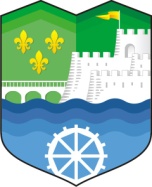 OPĆINA BOSANSKA KRUPASLUŽBA ZA UPRAVLJANJE RAZVOJEMPREDMET: ZAHTJEV za dodjelu jednokratne novčane pomoći licima kojima je u vrijeme trajanja stanja prirodne nesreće izazvane virusom COVID 19 prestao radni odnosObraćam se sa zahtjevom za dodjelu jednokratne novčane pomoći licima kojima je u vrijeme trajanja stanja prirodne nesreće izazvane virusom COVID 19 prestao radni odnos. Radni odnos mi je prestao dana_____________________ i nalazim se na evidenciji Službe za zapošljavanje.Uz zahtjev prilažem potrebnu dokumentaciju:Uvjerenje o kretanju za podnosioca zahtjeva (Peta policijska stanica, Policijska uprava Bosanska Krupa),Obavještenje o prebivalištu za podnosioca zahtjeva (CIPS),Dokaz da je radni odnos prestao za vrijeme trajanja stanja prirodne nesreće (rješenje, odluka ili drugi pravni akt poslodavca),Uvjerenje da se podnosilac zahtjeva nalazi na evidenciji nezaposlenih lica sa obaveznom naznakom da nije ostvareno pravo na novčanu naknadu za nezaposleno lice (Služba za zapošljavanje- Biro rada),Potvrdu o tekućem računu podnosioca zahtjeva (Banka).Svi traženi dokumenti moraju biti priloženi u orginalu ili ovjerenoj kopiji.Bosanska Krupa, __________2020. godine	PODNOSILAC ZAHTJEVA	_______________________PrezimeImeIme roditeljaJMBGAdresa stanovanjaKontakt telefon